Паспорт кабинета учителя-логопеда МБДОУ ЦРР – Д/с №21 «Кэнчээри»Тарабукиной А.А.Цели и задачи логопедического кабинета1.1 Цель: Своевременное исправление речевых нарушений у детей дошкольного возраста.1.2 Задачи: - Обследование воспитанников ДОУ и выявление среди них детей, нуждающихся в профилактической и коррекционно-речевой помощи, физического развития и индивидуально-типологических особенностей детей, - Изучение уровня речевого познавательного, социально-личностного, нуждающихся в логопедической поддержке, определение основных направлений и содержание работы с каждым из них.ДокументацияПоложение о логопедическом пунктеПрограмма работыЦиклограмма работыРасписание занятийПлан развития кабинета на 3 годаСписок детей (заверенный)Заявление от родителейРечевые картыИндивидуальные планы логопедической коррекционной работыКалендарно-тематический план работыПерспективный планГодовой планЖурнал учета обследованных детейЖурнал учета консультации для родителейЖурнал учета для консультации для педагоговЖурнал учета посещаемости коррекционно-развивающих занятийКонспекты и планы занятийТетради для домашних заданийЛист динамического наблюдения на каждого ребенкаОтче о проделанной работе за учебный годПротоколы ПМПК для речевых группТетрадь взаимодействия учителя логопеда и воспитателей логопедических группОборудование логопедического кабинета3.1.  Мебель:стол письменный -1шт.стул взрослый-1шт.стол детский-1шт.стол детский полукруглый с зеркалом-1ш.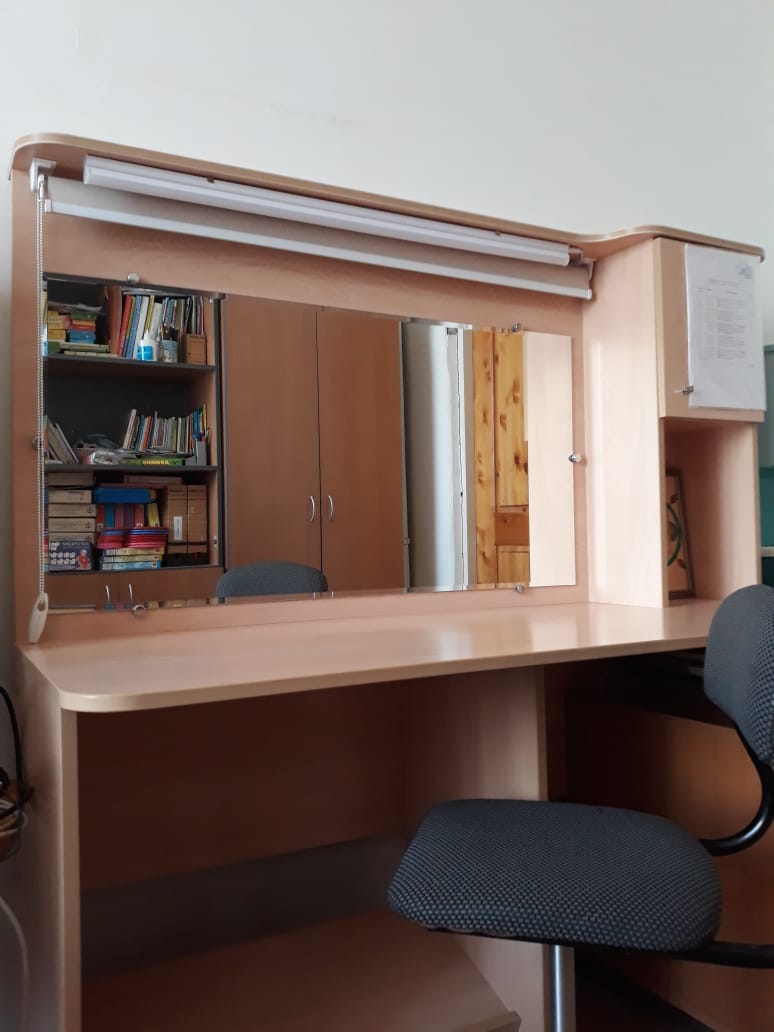 стулья детские-4шт.ноутбук «Lenovo»-1шт.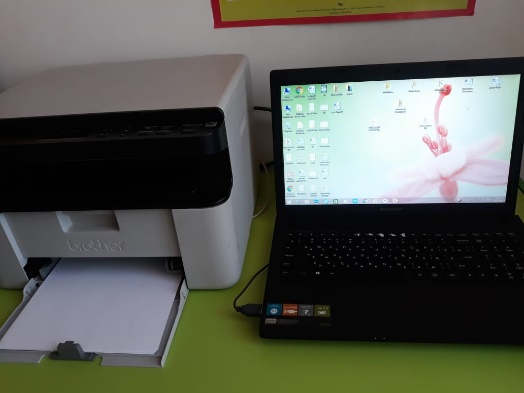 принтер «brother»-1шт.шкаф для пособий-1шт.угловой пенал для игрушек-1шт.тумбочка-1шт.шкаф для одежды-1шт.умывальник-1шт.кушетка-1шт3.2. Техническое обеспечение:ноутбук «Lenovo»-1шт.принтер «brother»-1шт.интерактивный сенсорный комплекс «Вундеркинд»-1шт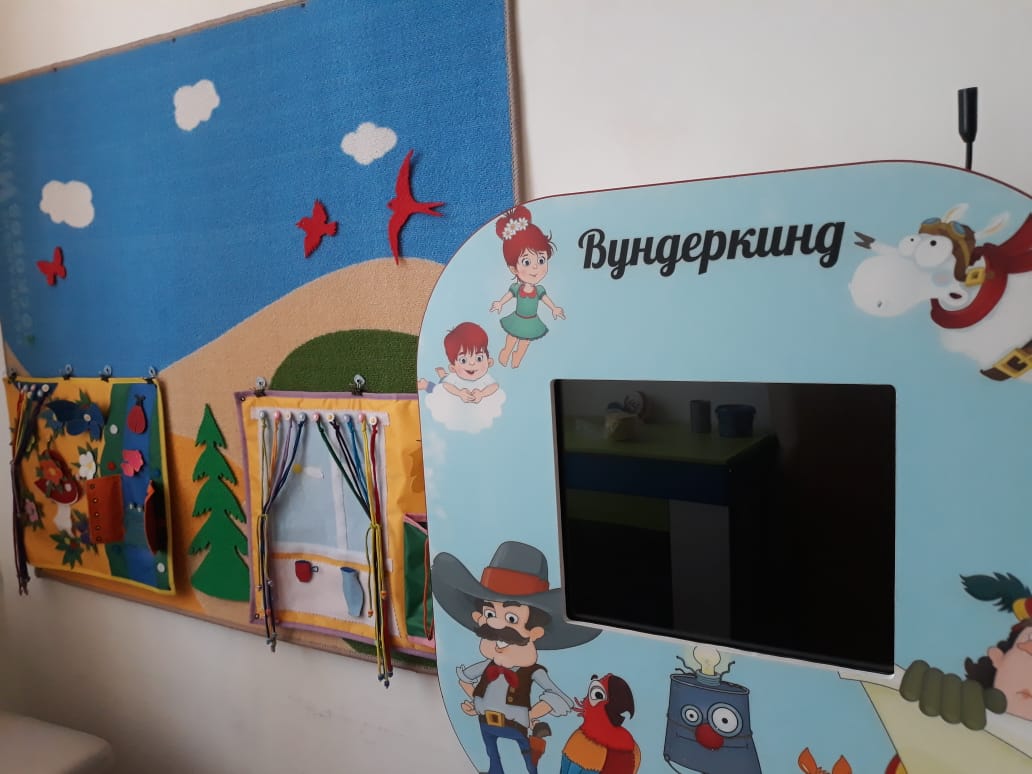 VI. Программно-методическое обеспечение4.1. Формирование звукопроизношения:Артикуляционные упражнения (пособия)Профили звуков (папка)Автоматизация звуков в словах, предложениях, текстах. Вводим звуки в речь.Пособия для работы над речевым дыханиемПредметные картинки на все изучаемые звукиАльбомы на автоматизацию поставленных звуковТексты на автоматизацию поставленных звуковЛогопедическое лото для автоматизации поставленных звуков4.2. Формирование фонематического слуха и восприятия:Сигнальные кружки на дифференциацию звуковПредметные картинки на дифференциацию звуковТексты на дифференциацию звуков4.3. Грамматический строй речи:Схемы предлоговПособия на составление предложений с простыми и сложными предлогамиПособия на согласование частей речи4.4. Развитие связной речи:Серия сюжетных картинокСюжетные картинкиПредметные картинки для составления сравнительных и описательных рассказовКоврик навесной на липучках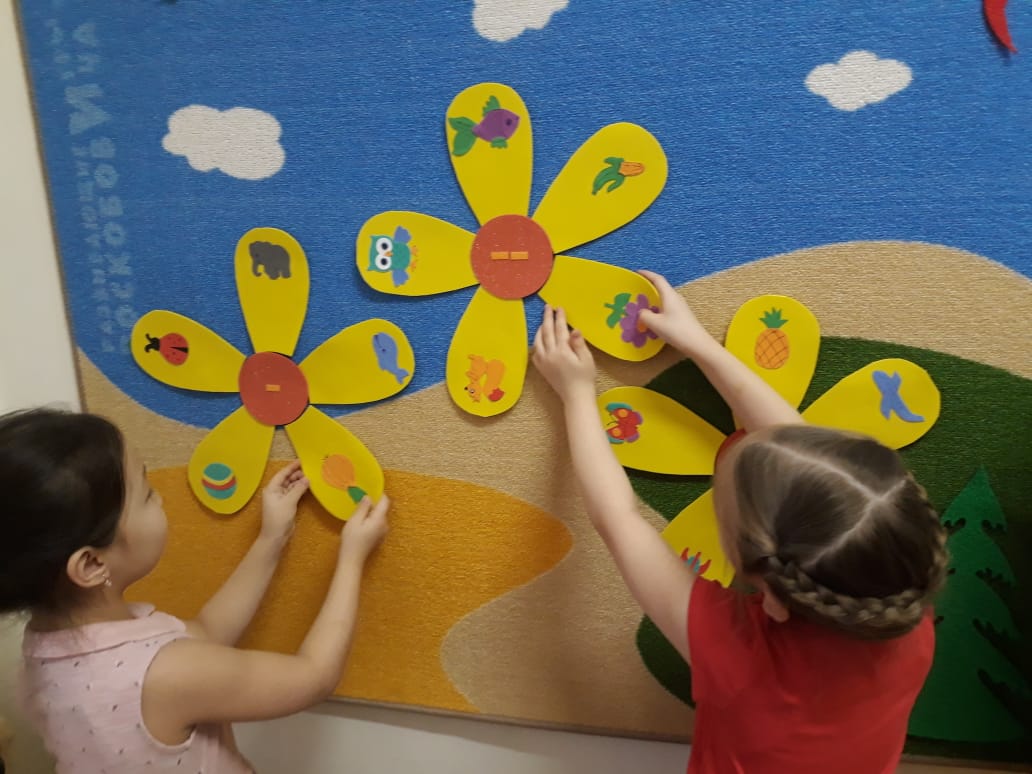 Мини-театр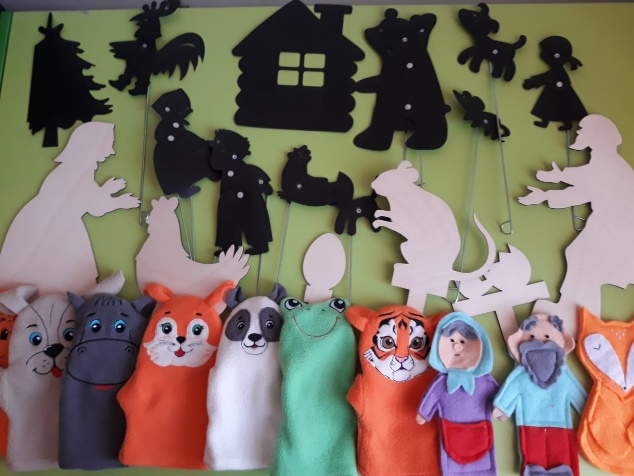 4.5. Развитие мелкой моторики:БусыШнуровкиСчётные палочкиМозаикиРазноцветные прищепкиТрафареты для штриховки (на все лексические темы)Цветные карандашиЦветные камешкиЛотто «Башня»Пазлы КVAKCKШишки, орехиНабор мелких игрушекЯкутские настольные игры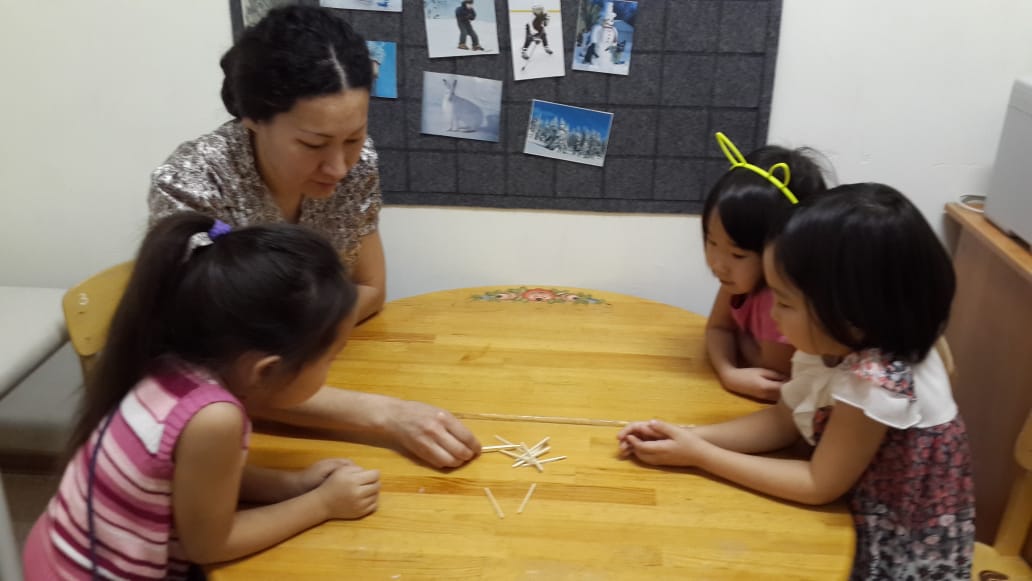 4.6. Работа над словарем. Предметные картинки на лексические темы:«Мебель»«Продукты питания»«Посуда»«Насекомые»«Профессии»«Деревья»«Инструменты»«Игрушки»«Времена года» «Домашние и дикие птицы»«Домашние и дикие животные»«Одежда, обувь, головные уборы»«Новый год»«Грибы, ягоды»«Осень»«Весна»«Морские обитатели»«Овощи»«Фрукты»«Космос»«Космонавтика»«Цветы»«Хлеб»«Животные жарких и холодных стран»«Транспорт»«Предметные картинки на подбор антонимов»«Предметные картинки на подбор синонимов»«Многозначные слова»«Множественное число»«Один – много»«Словообразование»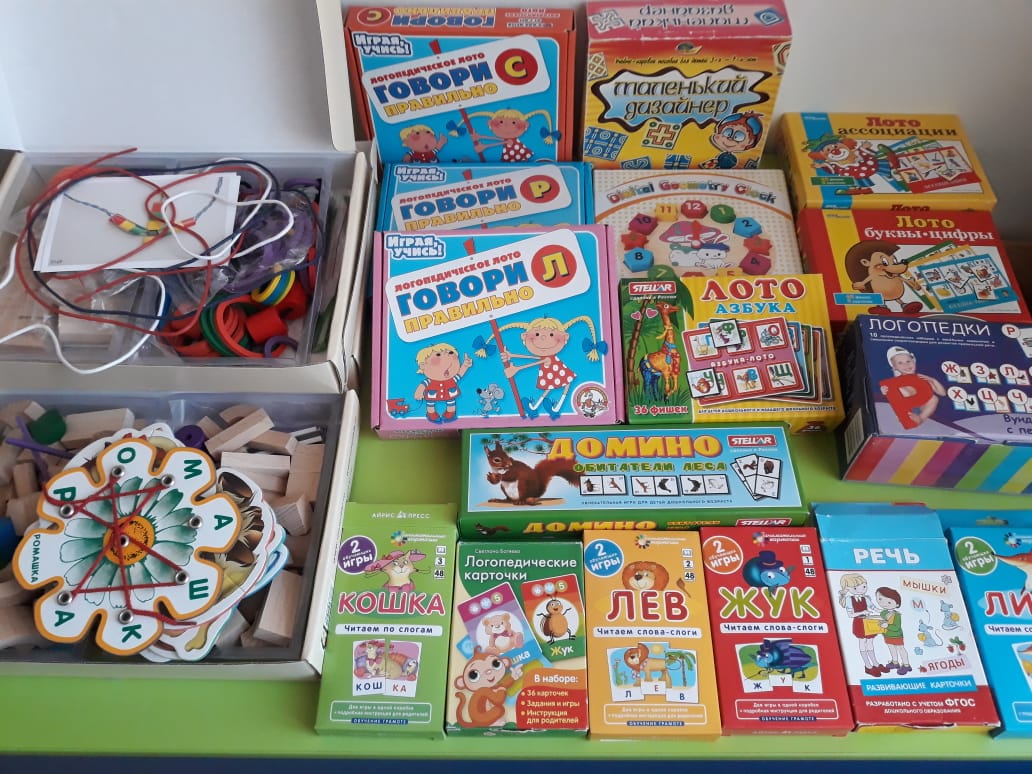 4.7. Развитие речевого дыхания:Наборы бабочек, снежинок,.Воздушные шары, мыльные пузыри, трубочки, ватные шарики, теннисные мячики, перышки.Игры: «Тулалыыр эйгэм ыллыга” «Автосервис» 4.8. Развитие восприятия (цвет, форма, величина):Парные картинки.Ленты, веревки, шнурки, нитки, карандаши, полоски разной длины.Счетные палочки для выкладывания фигур.Наборы плоскостных моделей геометрических фигур (демонстрационные и раздаточные).Дидактические игры 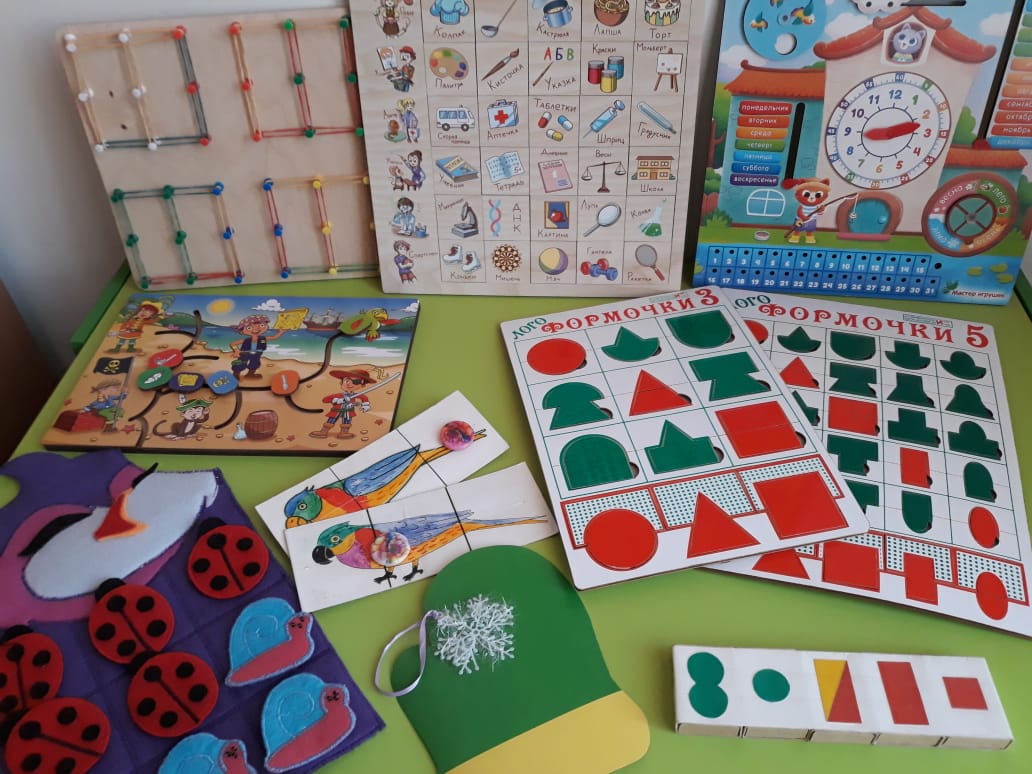 Песочница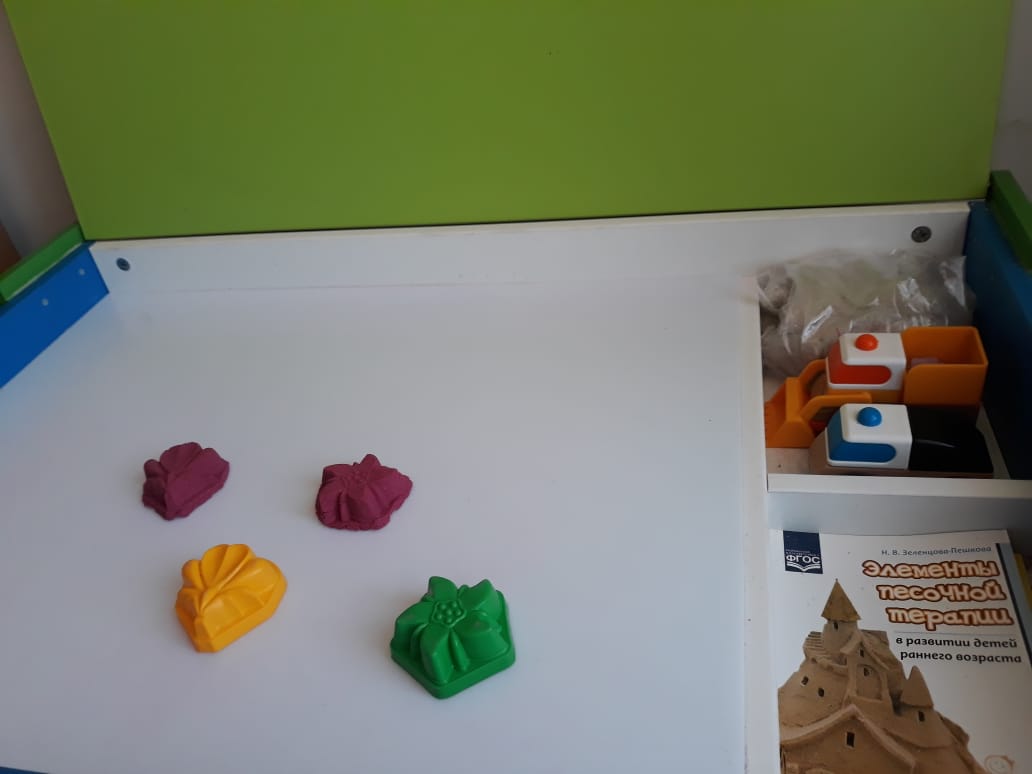 4.9. Развитие ориентировки во времени:Картины-пейзажи разных времен года.Режим дня в картинках: утро, день, вечер, ночь.Набор картинок с изображением различных действий людей (детей) и природных явлений в разные времена года, части суток.Картинки для отработки понятий «старше — младше».5.0.Развитие мышления, зрительного внимания, памяти:Разрезные картинки различной конфигурации (2, 3, 4 и более частей); сборные картинки - пазлы; разрезные кубики (начиная с 4 частей).«Чудесный мешочек».Игры: «Исключение четвертого лишнего», «Чего недостает? », «Что не дорисовал художник?», «Чем похожи, чем отличаются? », «Найди фрагменты картинки, изображенные вверху», «Найди одинаковые».Классификаторы для выполнения заданий на классификацию, обобщение.V.  Литература1.	Азова Е.А, Чернова О.О Учим звуки-М.: «ТЦ СФЕРА».-2008 2.	Акименко В.М Речевые нарушения детей-Ростов-на-Дону «Феникс», 2008.3.	Боровцова Л.А Документация учителя-логопеда ДОУ-М., «Сфера», 20084.	Буденная Т.В Логопедическая гимнастика-СПб., «Детство-пресс»2009.5.	Волкова Г.А Альбом для исследования фонетической и фонематической сторон речи дошкольника-СПб,. «Детство-пресс»2006.6.	Волкова Г.А методика психолого-логопедического обследования детей с нарушениями речи. Вопросы дифференциальной диагностики-СПб,. «Детсво-пресс» 2008.7.	Герасимова А.С Популярная логопедия. Занятия с дошкольниками –М., «Айрис пресс»2009.8.	Голубева Г.Г Коррекция нарушений фонетической стороны речи у дошкольников-СПб,. «Союз» 2000.9.	Грибова О.Е Технология организации у логопедического обследования-М,. «Айрис пресс»,2007.10.	Дьяконова Н.И Диагностика и коррекция фонематического восприятия у дошкольников-М,. «»Сфера»,2010.11.	Дьячковская А.С Дор5оон кордоох хонуута-Дь., «Бичик»РС(Я),  2014.12.	Епифанова О.В Автоматизация и дифференциация звуков- Волг.,2013.13.	Епифанова О.В Автоматизация звука «Р»-Волг.,2011.14.	Ефимова Д.Г Аммосова В.В Киьи киьитэ-Дь.,200715.	Залмаева Р.Я Сам себе логопед –СПб., «Светлячок»,2000.16.	Зубарева М.Л Уроки домашнего логопеда-М., «Росмэн»,2009.17.	Илларионова В.С Тыл сайдыытыгар уопсай хаалыылаах о5ону иитии уонна коннорон уорэтии программата-Дь., «Бичик» НКК, 1995.18.	Иншакова О.Б Альбом для логопеда-М., «Владос», 2005.19.	Карпова С.И, Мамаева В.В Развитие речи и познавательных способностей дошкольников 6-7 лет-СПб,. «Сфера»,2008.20.	Картушина М.Ю Логоритмические занятия в детском саду-М., «Сфера», 2003.21.	Кирьянова Р.А Комплексная диагностика дошкольника-СПб,. «КАРО», 2006.22.	Колесникова Е.В Развитие звуко-буквенного анализа у детей 5-6лет-М,. «Ювента», 2001.23.	Козырева О.А, Дубешко Н.Б Формирование лексико-грамматических средств языка и развитие связной речи-М,. «Владос»Ю 2005.24.	Коноваленко В.В, Коноваленко С.В Фронтальные логопедические занятия в подготовительной группе для детей с ФФН-М,. «Гном и Д», 2001.25.	Коноваленко В.В, Коноваленко С.В Развитие связной речи-М., «Гном и Д», 2001.26.	Косинова Е.М Уроки логопеда, игровые тесты- М,. «Эксмо», 2005.27.	Крупенчук О.И  Научите меня говорить правильно-СПб,. «Литеро», 2008.28.	Краузе Е.Н Логопедический массаж и артикуляционная гимнастика-СПб,. «Корона-Век», 2009.29.	Королева С.В Обогощение и активизация словарного запаса-Волг., «Корифей», 2010.30.	Курдвановская Н.В Планирование работы логопеда с детьми 5-7 лет-М., «Сфера», 2006.31.	Лиманская О.Н Конспекты логопедических занятий-М., «Сфера», 2009.32.	Майорова А.С Учись говорить правильно-М., 2003.33.	Нищева Н.В Система коррекционной работы в логопедической группе для детей с ОНР-СПб., «Детство-пресс », 2009.34.	Петрова П.Н Тарбахчааннар оонньууллар- Дь., «Бичик»,2017.35.	Пожиленко Е.А волшебный мир звуков и слов-М., «Владос», 2001.36.	Романова Ф.Е. Ширяева Л.И Дор5оонордуун оонньуо5ун-Дь., «Бичик», 2010.37.	Рыбина А.Ф Коррекция звукопроизношения у детей-Волг., «Учитель»,1997.38.	Саввинова И.Е Аьа5ас  дор5ооннорго ыалдьыттааьын-Дь., «Бичик», 2010.39.	Светлова И.Е Домашний логопед-М., «Эксмо»,2007.40.	Смирнова Л.Н Логопедия в детском саду. Занятия с детьми с ОНР-М., 2007.41.	Степанова О.А Дошкольная логопедическая служба-М., «Сфера»,2006.42.	Степанова О.А Организация логопедической работы в дошкольном образовательном учреждении-М., «Сфера»,2004.43.	Танцюра С.Ю, Кононова С.И Индивидуальная образовательная программа в условиях инклюзии. Методические рекомендации.-М. «Сфера», 2016.44.	Ткаченко Т.А Альбом индивидуального обследования дошкольника-М., «Гном и Д», 2001.45.	46.	Ткаченко Т.А Развитие фонематического восприятия-М., «Гном и Д»,2001.47.	Туманова Т.В Исправление звукопроизношения у детей- М., «Гном и Д», 200048.	Уварова Т.Б Наглядно игровые средства в логопедической работе с дошкольниками-М., «Сфера»,2009.49.	Филичева Т.Б, Чиркина Г.В Коррекционное обучение и воспитание детей 5-летнего возраста с ОНР-М., 1993.50.	Филичева Т.Б, Соболева А.В Развитие речи дошкольника-Екатер., «Литур»,2000.51.	Хаптагаева Т.Г Сопко санарыах-Дь., 2017.52.	Шашкина Г.Р Логопедическая работа с дошкольниками-М., «Академия»,2003.53.	Юсупова Г.Х Особенности личностного развития старших дошкольников с ОНР-Уфа., «Биро»,2005.54.	Яковлева М.Н, Ноговицина М.Т О5ону дьарыктыыр тэтэрээт-Дь., «Бичик», 2009.